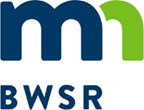 Grant All-Detail ReportCost Share 2018Grant Title - 2018 - State Cost-Share Fund (Steele County SWCD) Grant ID - P18-5475Organization - Steele County SWCD	Budget Summary *Grant balance remaining is the difference between the Awarded Amount and the Spent Amount. Other values compare budgeted and spent amounts.Budget Details Activity Details SummaryProposed Activity IndicatorsFinal Indicators SummaryGrant Activity Grant AttachmentsOriginal Awarded Amount$10,609.00Grant Execution Date4/16/2018Required Match Amount$2,652.25Original Grant End Date12/31/2020Required Match %25%Grant Day To Day ContactEric  GulbransenCurrent Awarded Amount$10,609.00Current End Date12/31/2020BudgetedSpentBalance Remaining*Total Grant Amount$10,609.00$312.00$10,297.00Total Match Amount$0.00$0.00$0.00Total Other Funds$0.00$0.00$0.00Total$10,609.00$312.00$10,297.00Activity NameActivity CategorySource TypeSource DescriptionBudgetedSpentLast Transaction DateMatching FundGrant Administration     Administration/CoordinationCurrent State Grant2018 - State Cost-Share Fund (Steele County SWCD)$1,000.00 NTech Assistance     Technical/Engineering AssistanceCurrent State Grant2018 - State Cost-Share Fund (Steele County SWCD)$9,609.00 $312.00 12/31/2018NActivity DetailsTotal Action Count Total Activity Mapped  Proposed Size / UnitActual Size / UnitActivity NameIndicator NameValue & UnitsWaterbodyCalculation ToolCommentsIndicator NameTotal Value Unit  Grant Activity - Grant Administration Grant Activity - Grant Administration Grant Activity - Grant Administration Grant Activity - Grant Administration DescriptionCategoryADMINISTRATION/COORDINATIONADMINISTRATION/COORDINATIONADMINISTRATION/COORDINATIONStart Date16-Apr-18End DateHas Rates and Hours?NoNoNoActual ResultsGrant Activity - Tech Assistance Grant Activity - Tech Assistance Grant Activity - Tech Assistance Grant Activity - Tech Assistance DescriptionCategoryTECHNICAL/ENGINEERING ASSISTANCETECHNICAL/ENGINEERING ASSISTANCETECHNICAL/ENGINEERING ASSISTANCEStart Date16-Apr-18End DateHas Rates and Hours?YesYesYesActual ResultsDistrict Manager 5.75 hours providing technical assistance on potential BMP projects.  District Manager 5.75 hours providing technical assistance on potential BMP projects.  District Manager 5.75 hours providing technical assistance on potential BMP projects.  Document NameDocument TypeDescription2018/2019 Programs and Operations GrantsGrant Agreement2018/2019 SWCD Programs and Operations Grants - Steele County SWCD2018/2019 Programs and Operations Grants executedGrant Agreement2018/2019 SWCD Programs and Operations Grants - Steele County SWCDAll Details ReportGrant2018 - State Cost-Share Fund (Steele County SWCD)All Details ReportWorkflow GeneratedWorkflow Generated  - All Details Report - 02/22/2019All Details ReportWorkflow GeneratedWorkflow Generated  - All Details Report - 01/29/2019TA Option emailGrant2018 - State Cost-Share Fund (Steele County SWCD)TA RequestGrant2018 - State Cost-Share Fund (Steele County SWCD)